О внесение изменений в настройки ККТ при отмене ЕНВД.С 1 января 2021 года на территории Российской Федерации отменяется единый налог на вмененный доход.Снятие с учета организаций и индивидуальных предпринимателей, состоящих на учете в налоговых органах в качестве плательщиков ЕНВД, будет проведено в автоматическом режиме. При этом, налогоплательщик, состоящий в настоящее время на учете в качестве плательщика ЕНВД, вправе подать в налоговые органы заявление о переходе на иной специальный налоговый режим. В том случае, если налогоплательщик в установленный срок не уведомит налоговый орган о переходе на иной специальный налоговый режим, то такой налогоплательщик признается плательщиком, применяющим общий режим налогообложения.Пунктом 1 статьи 47 Федерального закона № 54-ФЗ определены обязательные реквизиты, которые должны содержать кассовый чек и бланк строгой отчетности, в том числе применяемая при расчете система налогообложения.Исходя из положений пункта 5 статьи 43 Федерального закона № 54-ФЗ при замене оператора фискальных данных и внесении изменений в иные сведения, в частности сведения о применяемой системе налогообложения, введенные в ККТ при формировании отчета о регистрации или отчета об изменении параметров регистрации, пользователем ККТ с применением ККТ формируется отчет об изменении параметров регистрации.Таким образом, в связи с отменой с 01.01.2021 специального налогового режима ЕНВД пользователям ККТ, применяющим в настоящее время указанный режим налогообложения, необходимо внести соответствующие изменения в сведения, ранее введенные в ККТ, в части применяемой системы налогообложения, путем формирования отчета об изменении параметров регистрации перед началом осуществления расчетов с применением ККТ.Обращаем внимание, что отражение в кассовом чеке пользователем ККТ системы налогообложения, отличной от применяемой, является нарушением законодательства Российской Федерации о применении ККТ и влечет за собой привлечение к административной ответственности по части 4 статьи 14.5 Кодекса Российской Федерации об административных правонарушениях.Дополнительно сообщаем, что пользователи контрольно-кассовой техники, применяющие систему налогообложения в виде ЕНВД, могут самостоятельно поменять режим налогообложения в кассе.На сайте ФНС России (www.nalog.ru) размещен сервис «Инструкция для налогоплательщиков на ЕНВД по настройке кассы при переходе на иной режим налогообложения», на котором можно скачать подробную инструкцию по настройке соответствующей модели ККТ.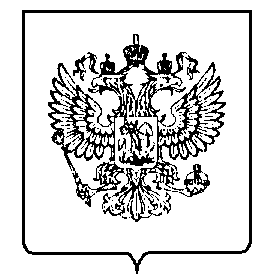 